附件1：北京理工大学管理与经济学院2023年暑期夏令营（能源与气候经济方向）报   名   表基本信息姓名：              性别：        身份证号：                                    学校：                     院系：________________________  专业：               通讯地址：                                                     邮编：           电子邮箱：                            手机：              1. 本科期间的研究经历和成果（最多不超过三项）：公开发表的论文、出版物：2. 获得奖励或荣誉情况（最多不超过五条）3. 英语水平（英语四/六级、托福、雅思等）4. 个人承诺和成绩证明我承诺申请表和其它全部申请材料是真实的和准确的，如果不真实或不准确，我同意北京理工大学管理与经济学院取消我的参营资格。申请人签名：                        日期：           年       月       日申请人              本科期间前    学期学习总评成绩为：          （百分制，小数点后1位）；在所属专业同 年级 / 班级（请选择）总共      人当中，排名第    名。特此证明。学校教务部门负责人签字：                           学校教务部门公章：日期：     年    月    日附件2：北京理工大学管理与经济学院2023年暑期夏令营（能源与气候经济方向）个人信息表注：同时需通过下面二维码填写信息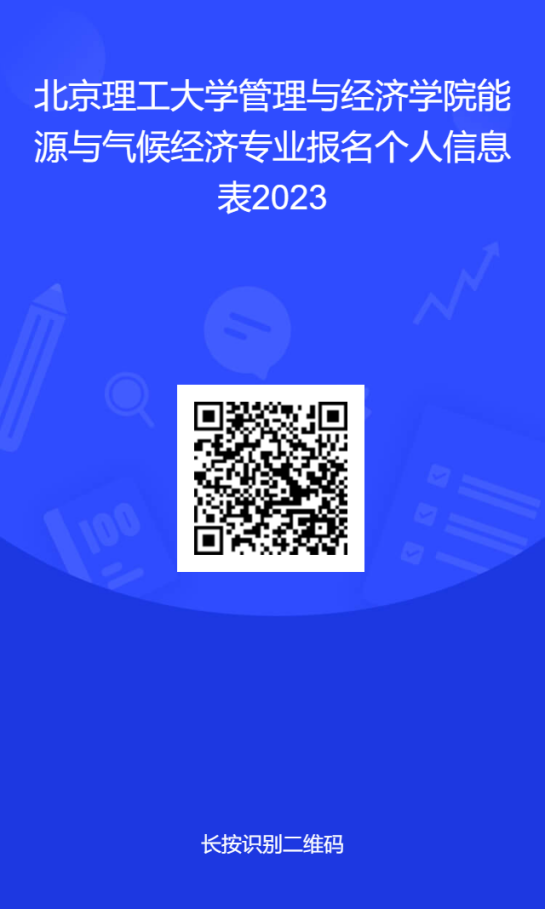 此申请表连同其它申请材料务必于2023年6月22日之前发送到指定邮箱（以邮件时间为准），过期不再受理。时间参加过的科研工作指导老师或负责人成果（论文、报告等作品）格式：作者. 题目. 发表刊物, 年份, 卷（期）: 页码.时间奖励名称（等级）颁奖单位考试名称考试成绩以下内容由申请者所在院系教务部门填写。学生排名应为贵校本专业同年级排名；若确无同年级排名，可提供同班级排名。姓名性别身份证号手机号码电子邮箱学校专业成绩排名CET4分数CET6分数未来研究方向科研及获奖情况